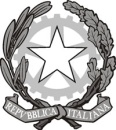 MINISTERO DELL’ISTRUZIONE, DELL’UNIVERSITA’ E  DELLA RICERCAUFFICIO SCOLASTICO REGIONALE PER IL LAZIOProt. n. 4827/A02bdel 18/07/2017Al personale docente Al sito web dell’istitutoAttiOggetto: Modalità operative per l’istanza di assegnazione del bonus (L.107/15)IL DIRIGENTE SCOLASTICOVISTO l’art.1, comma 126, comma 127, comma 128, comma 129 della L.107/2015;VISTA la Circolare MIUR. AOODPIT, REGISTRO UFFICIALE (U). 0001804. 19-04-2016;VISTA la Nota Miur n. 14433 del 07/07/2017 e dell’ 08/08/2016;VISTI gli Artt. 448 e 501 T.U. (D.Lgs 297/1994);CONSIDERATI i “Criteri per la valutazione e valorizzazione del merito dei docenti ai fini dell’assegnazione del bonus di competenza del dirigente scolastico” elaborati e adottati dal Comitato di Valutazione, in data 07/06/2016, di questa Istituzione Scolastica;COMUNICA CHEl’istanza di assegnazione del bonus, con relativo allegato deve pervenire all’Istituto in forma cartacea entro  e non oltre il 31 agosto 2017;tutti i docenti di ruolo possono produrre istanza di assegnazione del bonus (di cui alla L. 107/2015);i docenti con orario suddiviso su più scuole dovranno produrre la suddetta istanza presso l’istituzione di titolarità.Il Dirigente Scolastico Dott. Monica Piantadosi
La firma autografa è omessa ai sensi dell’art. 3 D.L.39/1993ISTITUTO PROFESSIONALE DI STATO PER I SERVIZI ALBERGHIERI DELLA RISTORAZIONE FORMIA (LT) - ITALYISTITUTO PROFESSIONALE DI STATO PER I SERVIZI ALBERGHIERI DELLA RISTORAZIONE FORMIA (LT) - ITALYISTITUTO PROFESSIONALE DI STATO PER I SERVIZI ALBERGHIERI DELLA RISTORAZIONE FORMIA (LT) - ITALYISTITUTO PROFESSIONALE DI STATO PER I SERVIZI ALBERGHIERI DELLA RISTORAZIONE FORMIA (LT) - ITALYC.F. 81003890597Via Gianola s.n..c. -  0771-725151 -  Fax 0771-720150   -    Convitto 0771-722125Distretto n. 49Distretto n. 49Membre de l’Association Européenne des Ecoles d’Hôtellerie et de Tourisme – Member of the Association of  European Hotel and Tourism SchoolsMembre de l’Association Européenne des Ecoles d’Hôtellerie et de Tourisme – Member of the Association of  European Hotel and Tourism SchoolsMembre de l’Association Européenne des Ecoles d’Hôtellerie et de Tourisme – Member of the Association of  European Hotel and Tourism SchoolsMembre de l’Association Européenne des Ecoles d’Hôtellerie et de Tourisme – Member of the Association of  European Hotel and Tourism Schools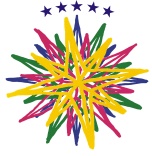 ____dal 1974-75____URL: http://www.alberghieroformia.it (PEC)  LTRH01000P@PEC.ISTRUZIONE.ITURL: http://www.alberghieroformia.it (PEC)  LTRH01000P@PEC.ISTRUZIONE.IT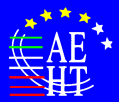 ____dal 1974-75____E-mail: didattica@alberghieroformia.it (didattica-alunni)E-mail: didattica@alberghieroformia.it (didattica-alunni)____dal 1974-75____E-mail: insegnanti@alberghieroformia.it- (Insegnanti)E-mail: insegnanti@alberghieroformia.it- (Insegnanti)____dal 1974-75____E-mail: direttoreservizi@alberghieroformia.it (Direttore dei Servizi Amministrativi)E-mail: direttoreservizi@alberghieroformia.it (Direttore dei Servizi Amministrativi)____dal 1974-75____E-mail: dirigentescolastico@alberghieroformia.it- (Dirigente Scolastico)E-mail: dirigentescolastico@alberghieroformia.it- (Dirigente Scolastico)____dal 1974-75____Codici: scuola  LTRH01000P  - Cod. serale LTRH010504  -  Convitto LTVC02000Q Codici: scuola  LTRH01000P  - Cod. serale LTRH010504  -  Convitto LTVC02000Q 